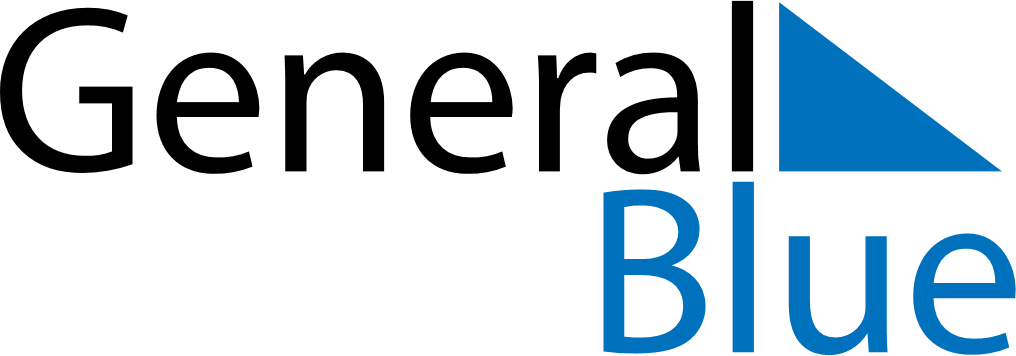 June 2021June 2021June 2021IcelandIcelandMondayTuesdayWednesdayThursdayFridaySaturdaySunday123456The Seamen’s Day7891011121314151617181920Icelandic National Day21222324252627282930